保护原产地名称及其国际注册特别联盟(里斯本联盟)大　会第三十一届会议(第11次特别会议)2014年9月22日至30日，日内瓦关于更新《里斯本协定实施细则》第23条费用表的提案秘书处编拟的文件导　言.	2014/15两年期WIPO计划和预算附件三表14显示，里斯本联盟的预计收入为69.4万瑞郎，预计支出为160.6万瑞郎。与以往两年期的实际收入和支出数字进行比较，显示自2009年起出现了赤字。当年，里斯本联盟大会2008年9月成立的里斯本体系发展问题工作组(“里斯本工作组”)开始了对里斯本体系的审查，导致里斯本体系的费用增加，不仅有召开里斯本工作组会议的费用，还有工作人员费‍用。.	关于工作人员费用，应当指出，如下文提到的，与里斯本注册部门的核心业务相比，目前里斯本注册部门总工作量的约70%是在里斯本体系的修订或相关信息与推广活动方面提供的服务。计划的《里斯本协定》的修订在2015年完成后，这些活动不太可能立即停止。尽管与修订进程有关的工作将消失，但鉴于修订《协定》的既定目标——使里斯本体系吸引真正全球性的成员，《经修订的里斯本协定》的信息和推广活动要求可能增多。.	鉴于里斯本联盟增加的费用以及这方面今后年份的前景，出现了应采取哪些措施来确保里斯本体系可由国际局以一种具有成本效益的方式进行管理的问题。里斯本注册部门的核心业务.	如2014/15两年期WIPO计划和预算第三部分计划6标题B下第6.14段所述，自1967年以来，里斯本体系下的国际申请和其他国际注册簿登记请求的平均数达每年约25项此类业务，但各年之间变化较大(例如，2009年受理七项业务，而2007年则为596项)。.	对业务的处理包括：国际申请的受理和审查；在国际注册簿中登记原产地名称(审查后立即进行，或者就国际申请中发现的任何不规范与原属国通信后进行)；将新国际注册通知所有缔约方；向所有缔约方确认这些通知的收到日期并将这些日期通知原属国；接收和审查驳回和给予保护；将驳回和给予保护在国际注册簿中登记；将驳回和给予保护通知原属国；接收、审查、登记和通知国际注册变更；更新WIPO网站上的Lisbon Express数据库；编辑出版里斯本体系的正式期刊《公告》。.	里斯本注册部门的工作人员目前有四人：科长(P5)、高级法律干事(P4)、协理法律干事(P2)、办事员(G5)。基于2013年的实际业务量25件——其中约一半涉及新国际注册，一半涉及其他业务，业务的处理约占里斯本注册部门总工作量的30%。注册和通知程序将在电子工具的帮助下得到进一步优化，预计近期将大大缩短每件业务的处理时间，但这不必然意味着总处理时间将缩短，因为业务量很可能上升，《里斯本协定》修订后，随着新缔约方加入里斯本体系，将肯定如此。《里斯本协定》的相关条款.	《里斯本协定》第11条第(3)款规定，里斯本体系的资金原则上来源如下：(i)国际注册费；(ii)WIPO有关里斯本体系的出版物的售款或版税；(iii)捐款、遗赠和补助金；(iv)租金、利息和其他收入。但是，该款进一步规定，如果这些来源的收入不敷里斯本体系的支出时，这笔赤字应由《里斯本协定》缔约方的会费弥补。此外，第11条第(5)款规定，这些会费在确定时应考虑成员国根据《保护工业产权巴黎公约》第16条第(4)款所属的等级。.	根据《里斯本协定》第11条第(4)款，《协定》的国际注册费金额由里斯本联盟大会根据总干事的提议确定。该金额的确定应使里斯本体系的收入在正常情况下足敷国际局维持国际注册业务的支出，而不需交付上段所指的会费。.	《里斯本协定》第7条规定：“每个原产地名称注册应交纳统一的费用”，注册无需续展。实务方面.	2014/15两年期WIPO计划和预算附件三表12显示，收费收入远不足以支付国际局维持里斯本体系国际注册业务的支出：里斯本联盟的前述收入中，98%来自收费以外的来源，包括其在WIPO杂项收入中的分成。.	此外，由于不论是直接还是间接，原产地名称和其他地理标志是以地名为基础的，所以可能存在的总数有一个上限。无论如何，与其他知识产权注册体系不同，地理标志和原产地名称将永远不会有连续、大量的新申请流。里斯本体系收费金额的确定.	1958年《里斯本协定》缔结时，为原产地名称国际注册设定了50瑞士法郎的单一费用。.	随着1966年9月《里斯本协定》的生效，1967年12月里斯本联盟理事会在第二届会议上把国际注册费提高到200瑞郎，1968年1月1日生效。.	随着1973年《里斯本协定》斯德哥尔摩文本的生效，里斯本联盟大会于1976年10月设定了新的费用，1977年1月1日生效：(i)国际注册费300瑞郎；(ii)国际注册变更费100瑞郎；(iii)国际注册簿摘录提供费60瑞郎；(iv)关于国际注册簿内容的书面证明或其他资料的提供费50瑞郎；(v)关于国际注册簿内容的口头信息提供费10瑞郎；(vi)五页内复印件提供费10瑞郎，每多一页加2瑞郎。.	《里斯本协定》目前适用的费用表载于《里斯本协定实施细则》(“《里斯本实施细则》”)第23条，是1993年9月里斯本联盟大会制定的，1994年1月1日生效：(i)国际注册费500瑞郎；(ii)国际注册变更费200瑞郎；(iii)国际注册簿摘录提供费90瑞郎；(iv)关于国际注册簿内容的书面证明或其他资料的提供费80瑞郎。用于计算《里斯本实施细则》第23条中所述费用金额的参数里斯本工作组关于拟议增费的讨论.	本文件的一份草案，载于文件LI/WG/DEV/9/6，被提供给里斯本工作组提出评论意见。2014年6月23日至27日举行的工作组第九届会议对该文件进行讨论之后，为响应工作组关于提供更多信息的要求，编拟了经修正的案文，即本文件中所载的案文(见主席总结，载于文件LI/WG/DEV/9/7)。.	在结束关于文件LI/WG/DEV/9/6的讨论前，工作组主席指出了在文件定稿提交里斯本联盟大会前应当考虑的若干要点。首先，他指出2014/15两年期计划和预算已经通过，内容已定。因此，拟议的增费应在2016/17两年期及以后的计划和预算中考虑，即便里斯本联盟大会可能决定增费自2015年1月1日起适用。第二，他强调，就与审查里斯本体系和按计划修订《里斯本协定》有关的里斯本联盟方面的WIPO活动而言，这些活动的开支不仅与里斯本联盟的成员、还与WIPO其他成员有关，而且还与WIPO有总体上的关系。第三，《里斯本协定》修订后，里斯本体系的注册活动可望大幅增加。就此主席补充，尽管由于地理标志和原产地名称以地名为基础，所以不论是直接还是间接，它们可能存在的总数确实有一个上限，但同样确实的是许多(尚)未在里斯本体系注册。估算里斯本体系未来注册活动的可变因素.	关于工作组主席指出的第三个要点，值得了解《里斯本协定》按计划修订后，里斯本体系未来可望有多少注册，这些注册可望在什么样的时间框架内发生。鉴于上文第11段，这方面的估算有若干高度可变因素，在很大程度上要视《经修订的里斯本协定》的成功度。.	建议以里斯本体系目前有效的缔约方国际注册平均数为起点。目前里斯本体系有效的国际注册约840件，除以28个缔约方，每缔约方平均30件。WIPO现在有187个成员国，按平均30个国际注册地理标志和原产地名称计算，总数将为5,610件。由于这包括已有注册，新注册地理标志和原产地名称将为4,770件，来自159个新加入的WIPO成员国。.	关于通过《经修订的里斯本协定》之后可能的加入率，如果参考马德里体系和海牙体系成员的增长情况，通过《经修订的里斯本协定》之后20年内，可望有50个新加入方。但是，新的加入可能在短得多的期间内发生，因为为本国地理标志和原产地名称寻求国外保护的国家越来越多，《经修订的里斯本协定》被设计为解决方案。支出概算.	根据上文第19段中所列的估算，50个新加入方将产生约1,500件新国际注册，平均每年约75件。根据上文第6段中所列的里斯本注册部门的工作量，这将意味着在《经修订的里斯本协定》通过之后20年，里斯本注册部门的工作量将达每年约150件，是2013年的六倍。但是，由于第6段所述的自动化进程，这些业务的处理时间预计将减至三分之一。因此，《里斯本协定》第11条第(4)款所述的国际局用于维持国际注册服务的开支(见上文第8段)将翻番，达到134.6万瑞郎的约60%——上文第1段所述的里斯本联盟预计总支出160.6万瑞郎减去里斯本工作组会议的相关费用(工作组将在《里斯本协定》修订后结束工作)——即约80万瑞郎，其中包括联盟在联盟专门活动方面的开支和联盟直接行政开‍支。收入概算.	如上文第1段和第10段中所述，里斯本联盟2014/15两年期的预计收入约为70万瑞郎。依据前文各段的假设，从2016/17两年期开始，应计入每年75件新国际注册所产生的收费收入。按目前收费计，这将意味着每年75 x 500瑞郎，两年期为150 x 500瑞郎 = 75,000瑞郎。里斯本联盟两年期预计总收入因此将达775,000瑞郎。由于该数额不足以支付《里斯本协定》第11条第(4)款所述的国际局用于维持里斯本体系国际注册服务的开支(见上文第8段)，因此提高国际注册费，包括规定新国际注册的费用为1,000瑞郎，似是合理的。这样，两年期预计总收入将达850,000瑞郎。补充措施.	如果所有现有地理标志和原产地名称均已在里斯本体系注册的时刻到来，体系的注册活动将减至最低程度，但并不消除国际局继续保有工作人员提供里斯本体系相关服务的必要性。在此方面，请注意文件LI/WG/DEV/9/2中所载的《经修订的里斯本协定》草案第7条第(2)款(b)项，该项如获通过，将引入里斯本联盟大会在收入不足以支付里斯本联盟的开支时设定维持每项国际注册应缴费用的可能性。此外，如里斯本工作组在第九届会议上通过的主席总结(文件LI/WG/DEV/9/7)第13段第(vi)项中所述，涉及里斯本联盟成员会费的现行《里斯本协定》第11条第(3)款第(v)项，也建议在《经修订的里斯本协定》中适用。提　案.	鉴于前述各项考虑，建议：(a)	更新上文第15段中所述的费用表，金额如下：(i)国际注册费1,000瑞郎；(ii)国际注册变更费500瑞郎；(iii)国际注册簿摘录提供费150瑞郎；(iv)关于国际注册簿内容的书面证明或其他资料的提供费100瑞郎；并(b)	在修订《里斯本协定》的背景下，考虑是否实行维持费。.	请大会：注意本文件；并决定按上文第24段所示，修改《里斯本实施细则》第23条中所述的费用金额，2015年1月1日生效。[文件完].	请里斯本联盟大会注意本文件以及在筹备2015年通过经修订的原产地名称和地理标志里斯本协定外交会议方面取得的进展。[文件完]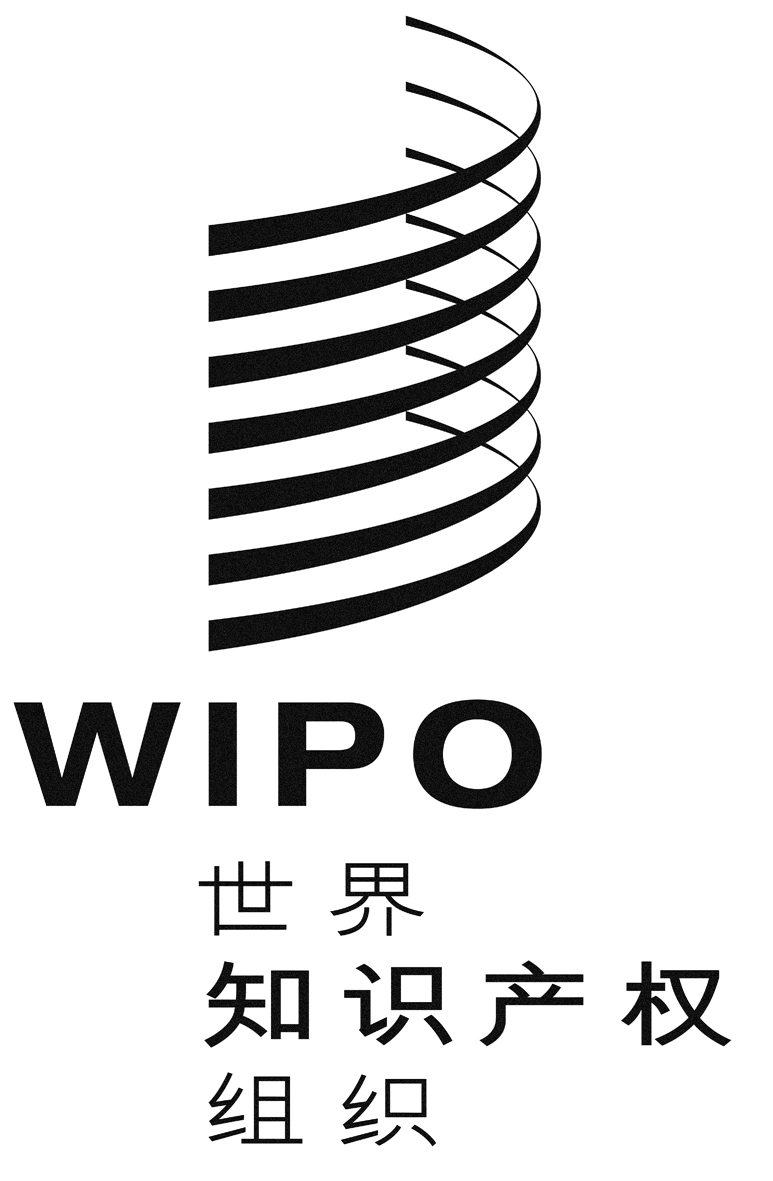 CLI/A/31/2LI/A/31/2LI/A/31/2原 文：英文原 文：英文原 文：英文日 期：2014年7月22日  日 期：2014年7月22日  日 期：2014年7月22日  